PREZVDENT MlASTftr UDA SLASKAZARZ>\DZENIE NR	1' 0"5'1. l. ! . W.ll{PREZYDENTA MIASTA RUDA SLI\SKAz dnia	19. STY 20nw sprawie ustalenia harmonogramu czynnosci w post powaniu rekrutacyjnym i post powaniu uzupetniajqcym na rok szkolny 2024/2025 do publicznych szk6t podstawowych, dla kt6rych Miasto Ruda Slqska jest organem prowadzqcymNa podstawie art. 30 ust. 1 ustawy z dnia 8 marca 1990 r. o samorzqdzie gminnym (Dz. U. z 2023 r. poz. 40, 572, 1463 i 1688) oraz art. 154 ust.1 pkt 1 w zwiqzku z art. 29 ust. 2 pkt 2ustawy z dnia 14 grudnia 2016 r. - Prawo oswiatowe (Dz. U. z 2023 r. poz. 900, 1672, 1718 i 2005)zarzctdza si , conast puje:§ 1. Ustala sie harmonogram czynnosci w postepowaniu rekrutacyjnym i postepowaniu uzupetniajqcym na rok szkolny 2024/2025 do klasy pierwszej publicznych szk6t podstawowych prowadzonych przez Miasto Ruda Slqska dla kandydat6w zamieszkatych poza obwodem publicznej szkoly podstawowej:§ 2. Ustala sie harmonogram czynnosci w postepowaniu rekrutacyjnym i postepowaniu uzupetniajqcym na rok szkolny 2024/2025 do oddziatu sportowego klasy czwartej w publicznych szkolach podstawowych prowadzonych przez Miasto Ruda Slc1.ska:§ 3. Kryteria brane pod uwage w postepowaniu rekrutacyjnym i postepowaniu uzupelniajqcym do klasy pierwszej publicznych szkol podstawowych prowadzonych przez Miasto Ruda Slqska dla kandydatow, o kt6rych mowa w § 1, oraz dokumenty niezbedne do potwierdzenia spetnienia tych kryteriow, a takie liczbe punktow mozliwych do uzyskania z:a poszczeg6Ine kryteria okresla uchwala nr PR.0007.180.2023 Rady Miasta Ruda Slqska z dnia 30 listopada 2023 r. w sprawie okreslenia kryteri6w obowiqZUjqcych w postepowaniu rekrutacyjnym do klasy pierwszej publicznych szkot podstawowych, prowadzonych przez Miasto Ruda Sla,ska, dla kandydat6w zamieszkalych poza obwodem  wybranej  publicznej  szkoty  podstawowej,  okreslenia  dokumentow  niezbednych do potwierdzenia spelniania tych kryteri6w oraz przyznania liczby punkt6w kaidemu kryterium (Dz. Urz. Woj. Slqskiego z 2023 r. poz. 9579).§ 4. Wykonanie zarzqdzenia powierzyc Naczelnikowi Wydzialu Oswiaty.§  5. Nadz6r nad wykonaniem zarzqdzenia pelni Zast pca Prezydenta Miasta ds. spotecznych.§ 6. Zarzqdzenie wchodzi w zycie z dniem podpisania.Lf '-"'	,1 -	ac:at	/Vf-,.dr.>J;., SI	•	\.,{V'\lM,lV[,hiOAI	Pie	onc,z\..y.()k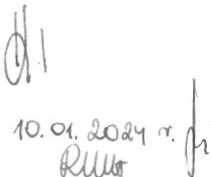 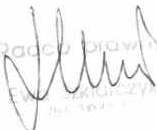 Lp.Czynnosci rekrutacyjneTerminw postepowaniu rekrutacyjnymTerminw postepowaniu uzupetniajqcym1.Rejestracja  kandydata  i  ztoi:enie  wnioskuo przyjecie do klasy I szkoly podstawowej wraz z dokumentami potwierdzajqcymi spelnianie przez kandydata kryteri6w lub warunk6w branych  pod  uwage  w  postepowaniurekrutacyjnym.od 4 marca 2024 r.(od godz. 00.00)do 15 marca 2024 r.(do godz. 15.00)od 6 maja 2024 r.do 17 maja 2024 r. (w godzinach pracy szkoly)2.Weryfikacja przez komisje rekrutacyjnq wniosk6w o przyjecie do szkoty podstawowej i dokument6w potwierdzajqcych spetnianie przez kandydata kryteri6w lub warunk6w branych pod uwage w postepowaniu rekrutacyjnym, w tym dokonanie przez przewodniczqcego kornisji rekrutacyjnej czynnosci, o kt6rych mowa w art. 150 ust. 7 ustawy z dnia 14 grudnia 2016 r.  - Prawooswiatowe.od 4 marca 2024 r.do 18 marca 2024 r. (w godzinach pracy szkoly)od 6 maja 2024 r.do 20 maja 2024 r. (w godzinach pracy szkoty)3.Podanie do publicznej wiadomosci przez komisje rekrutacyjnq listy kandydat6w zakwalifikowanych	i	kandydat6w niezakwalifikowanych.21 marca 2024 r.(godz. 8.00)23 maja 2024 r.(godz. 8.00)4.Potwierdzenie przez rodzica kandydata woli przyjecia (w postaci pisernnego oswiadczenia).od 21 rnarca 2024 r.(od godz. 8.00)do 28 marca 2024 r.(do godz. 15.00)od 23 rnaja 2024 r.do 31 rnaja 2024 r. (w godzinach pracy szkoly)5.Podanie	do publicznej		wiadomosci	przez komisje		rekrutacyjnq	listy	kandydat6wprzyjetych i kandydat6w nieprzyjetych.29 marca 2024 r.(godz. 8.00)3 czerwca 2024 r.(godz. 8.00)Lp.Czynnosci rekrutacyjneTerminw postepowaniu rekrutacyjnymTerminw postepowaniu uzupelniajqcym1.Zloienie wniosku o przyjecie do oddziatu sportowego klasy czwartej szkoty podstawowej wraz z dokumentami potwierdzajqcymi spelnianie przez kandydata  warunk6w  lub  kryteri6wbranych pod uwage w postepowaniu rekrutacyjnym.od 8 kwietnia 2024 r.do 19 kwietnia 2024 r. (w godzinach pracy szkoly)od 27 maja 2024 r.do 4 czerwca 2024 r. (w godzinach pracy szkoly)2.Przeprowadzenie prob sprawnosci fizycznej. Do prob sprawnosci fizycznej przystepujq tylko Ci kandydaci, ktorzy posiadajq bardzo dobry stan zdrowia potwierdzony orzeczeniem lekarskim wydanym przez lekarza podstawowejopieki zdrowotnej.24 kwietnia 2024 r.6 czerwca 2024 r.3.Weryfikacja przez komisje rekrutacyjnq wnioskow 0 przyjecie do oddzialu sportowego klasy czwartej szkoly podstawowej	i	dokumentow potwierdzajqcych spelnianie przez kandydata warunkow lub kryteri6w branych pod uwage w postepowaniu rekrutacyjnym, w tym dokonanie przez przewodnic2qcego komisji rekrutacyjnej czynnosci, o ktorych mowa w art. 150ust. 7 ustawy z 14 grudnia 2016 r. - Prawo oswiatowe.od 8 kwietnia 2024 r.do 24 kwietnia 2024 r.od 27 maja 2024 r.do 4 czerwca 2024 r.4.Podanie do publicznej wiadomosci przez komisje rekrutacyjnq listy kandydatow zakwalifikowanych   i   kandydatowniezakwalifikowanych.29 kwietnia 2024 r.(godz. 12:00)10 czerwca 2024 r.(godz. 12:00)5.Potwierdzenie przez rodzica kandydata woli przyjecia (w postaci pisemnego oswiadczenia).od 29 kwietnia 2024 r.do 6 maja 2024 r. (w godzinach pracy szkoly)od 10 czerwca 2024 r.do 14 czerwca 2024 r. (w godzinach pracyszkoly)6.Podanie do publicznej wiadomosci przezkomisje rekrutacyjnq listy kandydatow przyjetych i kandydatow nieprzvietych.7 maja 2024 r.(godz. 12:00)17 czerwca 2024 r.(godz. 12:00)